Association of Electoral AdministratorsQualification – Application to Register for the CertificateScotland – 2022/2023 Intake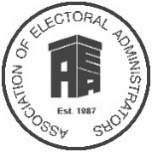 This form must be submitted to AEAQualifications@sunderland.gov.uk no later than 1 September 2022Forename(s)Forename(s)Forename(s)TitleTitleSurnameSurnameSurnameDate of birthDate of birthDate of birthDate of birthDate of birthDate of birthHome addressHome addressHome addressOffice emailOffice emailOffice emailHome emailHome emailHome emailMobileMobileMobileOffice phoneOffice phoneOffice phoneOffice phoneOffice phoneAEA membership numberAEA membership numberAEA membership numberAEA membership numberAEA membership numberAEA membership numberAEA membership numberAEA membership numberEmployerEmployerEmployerPost titlePost titlePost titleA candidate may only register for the AEA Certificate in Scotland if they can demonstrate a minimum of three years’ practical experience in either electoral registration or elections administration or enclose with their application a letter making a case to be exempted from the above requirement endorsed by their employer that confirms the details in the letter are true and accurate. Please indicate below which of the routes you fulfil:A candidate may only register for the AEA Certificate in Scotland if they can demonstrate a minimum of three years’ practical experience in either electoral registration or elections administration or enclose with their application a letter making a case to be exempted from the above requirement endorsed by their employer that confirms the details in the letter are true and accurate. Please indicate below which of the routes you fulfil:A candidate may only register for the AEA Certificate in Scotland if they can demonstrate a minimum of three years’ practical experience in either electoral registration or elections administration or enclose with their application a letter making a case to be exempted from the above requirement endorsed by their employer that confirms the details in the letter are true and accurate. Please indicate below which of the routes you fulfil:A candidate may only register for the AEA Certificate in Scotland if they can demonstrate a minimum of three years’ practical experience in either electoral registration or elections administration or enclose with their application a letter making a case to be exempted from the above requirement endorsed by their employer that confirms the details in the letter are true and accurate. Please indicate below which of the routes you fulfil:A candidate may only register for the AEA Certificate in Scotland if they can demonstrate a minimum of three years’ practical experience in either electoral registration or elections administration or enclose with their application a letter making a case to be exempted from the above requirement endorsed by their employer that confirms the details in the letter are true and accurate. Please indicate below which of the routes you fulfil:A candidate may only register for the AEA Certificate in Scotland if they can demonstrate a minimum of three years’ practical experience in either electoral registration or elections administration or enclose with their application a letter making a case to be exempted from the above requirement endorsed by their employer that confirms the details in the letter are true and accurate. Please indicate below which of the routes you fulfil:A candidate may only register for the AEA Certificate in Scotland if they can demonstrate a minimum of three years’ practical experience in either electoral registration or elections administration or enclose with their application a letter making a case to be exempted from the above requirement endorsed by their employer that confirms the details in the letter are true and accurate. Please indicate below which of the routes you fulfil:A candidate may only register for the AEA Certificate in Scotland if they can demonstrate a minimum of three years’ practical experience in either electoral registration or elections administration or enclose with their application a letter making a case to be exempted from the above requirement endorsed by their employer that confirms the details in the letter are true and accurate. Please indicate below which of the routes you fulfil:A candidate may only register for the AEA Certificate in Scotland if they can demonstrate a minimum of three years’ practical experience in either electoral registration or elections administration or enclose with their application a letter making a case to be exempted from the above requirement endorsed by their employer that confirms the details in the letter are true and accurate. Please indicate below which of the routes you fulfil:A candidate may only register for the AEA Certificate in Scotland if they can demonstrate a minimum of three years’ practical experience in either electoral registration or elections administration or enclose with their application a letter making a case to be exempted from the above requirement endorsed by their employer that confirms the details in the letter are true and accurate. Please indicate below which of the routes you fulfil:A candidate may only register for the AEA Certificate in Scotland if they can demonstrate a minimum of three years’ practical experience in either electoral registration or elections administration or enclose with their application a letter making a case to be exempted from the above requirement endorsed by their employer that confirms the details in the letter are true and accurate. Please indicate below which of the routes you fulfil:A candidate may only register for the AEA Certificate in Scotland if they can demonstrate a minimum of three years’ practical experience in either electoral registration or elections administration or enclose with their application a letter making a case to be exempted from the above requirement endorsed by their employer that confirms the details in the letter are true and accurate. Please indicate below which of the routes you fulfil:A candidate may only register for the AEA Certificate in Scotland if they can demonstrate a minimum of three years’ practical experience in either electoral registration or elections administration or enclose with their application a letter making a case to be exempted from the above requirement endorsed by their employer that confirms the details in the letter are true and accurate. Please indicate below which of the routes you fulfil:A candidate may only register for the AEA Certificate in Scotland if they can demonstrate a minimum of three years’ practical experience in either electoral registration or elections administration or enclose with their application a letter making a case to be exempted from the above requirement endorsed by their employer that confirms the details in the letter are true and accurate. Please indicate below which of the routes you fulfil:A candidate may only register for the AEA Certificate in Scotland if they can demonstrate a minimum of three years’ practical experience in either electoral registration or elections administration or enclose with their application a letter making a case to be exempted from the above requirement endorsed by their employer that confirms the details in the letter are true and accurate. Please indicate below which of the routes you fulfil:A candidate may only register for the AEA Certificate in Scotland if they can demonstrate a minimum of three years’ practical experience in either electoral registration or elections administration or enclose with their application a letter making a case to be exempted from the above requirement endorsed by their employer that confirms the details in the letter are true and accurate. Please indicate below which of the routes you fulfil:A candidate may only register for the AEA Certificate in Scotland if they can demonstrate a minimum of three years’ practical experience in either electoral registration or elections administration or enclose with their application a letter making a case to be exempted from the above requirement endorsed by their employer that confirms the details in the letter are true and accurate. Please indicate below which of the routes you fulfil:A candidate may only register for the AEA Certificate in Scotland if they can demonstrate a minimum of three years’ practical experience in either electoral registration or elections administration or enclose with their application a letter making a case to be exempted from the above requirement endorsed by their employer that confirms the details in the letter are true and accurate. Please indicate below which of the routes you fulfil:A candidate may only register for the AEA Certificate in Scotland if they can demonstrate a minimum of three years’ practical experience in either electoral registration or elections administration or enclose with their application a letter making a case to be exempted from the above requirement endorsed by their employer that confirms the details in the letter are true and accurate. Please indicate below which of the routes you fulfil:A candidate may only register for the AEA Certificate in Scotland if they can demonstrate a minimum of three years’ practical experience in either electoral registration or elections administration or enclose with their application a letter making a case to be exempted from the above requirement endorsed by their employer that confirms the details in the letter are true and accurate. Please indicate below which of the routes you fulfil:A candidate may only register for the AEA Certificate in Scotland if they can demonstrate a minimum of three years’ practical experience in either electoral registration or elections administration or enclose with their application a letter making a case to be exempted from the above requirement endorsed by their employer that confirms the details in the letter are true and accurate. Please indicate below which of the routes you fulfil:A candidate may only register for the AEA Certificate in Scotland if they can demonstrate a minimum of three years’ practical experience in either electoral registration or elections administration or enclose with their application a letter making a case to be exempted from the above requirement endorsed by their employer that confirms the details in the letter are true and accurate. Please indicate below which of the routes you fulfil:1.I can demonstrate three years’ practical work experienceI can demonstrate three years’ practical work experienceI can demonstrate three years’ practical work experienceI can demonstrate three years’ practical work experienceI can demonstrate three years’ practical work experienceI can demonstrate three years’ practical work experienceI can demonstrate three years’ practical work experienceI can demonstrate three years’ practical work experienceI can demonstrate three years’ practical work experienceI can demonstrate three years’ practical work experienceI can demonstrate three years’ practical work experienceI can demonstrate three years’ practical work experienceI can demonstrate three years’ practical work experienceI can demonstrate three years’ practical work experienceI can demonstrate three years’ practical work experienceI can demonstrate three years’ practical work experienceI can demonstrate three years’ practical work experienceI can demonstrate three years’ practical work experienceI can demonstrate three years’ practical work experienceBriefly describe your work experience:Briefly describe your work experience:Briefly describe your work experience:Briefly describe your work experience:Briefly describe your work experience:Briefly describe your work experience:Briefly describe your work experience:Briefly describe your work experience:Briefly describe your work experience:Briefly describe your work experience:Briefly describe your work experience:Briefly describe your work experience:Briefly describe your work experience:Briefly describe your work experience:Briefly describe your work experience:Briefly describe your work experience:Briefly describe your work experience:Briefly describe your work experience:Briefly describe your work experience:Briefly describe your work experience:Briefly describe your work experience:In electoral registration:In electoral registration:In electoral registration:In electoral registration:In electoral registration:In electoral registration:In electoral registration:In electoral registration:In electoral registration:In electoral registration:In electoral registration:In electoral registration:In electoral registration:In electoral registration:In electoral registration:In electoral registration:In electoral registration:In electoral registration:In electoral registration:In electoral registration:In electoral registration:In elections administration:In elections administration:In elections administration:In elections administration:In elections administration:In elections administration:In elections administration:In elections administration:In elections administration:In elections administration:In elections administration:In elections administration:In elections administration:In elections administration:In elections administration:In elections administration:In elections administration:In elections administration:In elections administration:In elections administration:In elections administration:2.I have enclosed a letter claiming exemptionI have enclosed a letter claiming exemptionI have enclosed a letter claiming exemptionI have enclosed a letter claiming exemptionI have enclosed a letter claiming exemptionI have enclosed a letter claiming exemptionI have enclosed a letter claiming exemptionI have enclosed a letter claiming exemptionI have enclosed a letter claiming exemptionI have enclosed a letter claiming exemptionI have enclosed a letter claiming exemptionI have enclosed a letter claiming exemptionI have enclosed a letter claiming exemptionI have enclosed a letter claiming exemptionI have enclosed a letter claiming exemptionI have enclosed a letter claiming exemptionI have enclosed a letter claiming exemptionI have enclosed a letter claiming exemptionI have enclosed a letter claiming exemptionDECLARATION – I apply to register for the AEA Certificate in Electoral Administration. I certify that the information given in this application is true. I confirm that I have read the AEA Qualification Rules. I understand I am responsible for compliance with the Rules, preparing for the Qualification under my own arrangements, undertaking such preparation and study as required and being and remaining a member of the AEA.DECLARATION – I apply to register for the AEA Certificate in Electoral Administration. I certify that the information given in this application is true. I confirm that I have read the AEA Qualification Rules. I understand I am responsible for compliance with the Rules, preparing for the Qualification under my own arrangements, undertaking such preparation and study as required and being and remaining a member of the AEA.DECLARATION – I apply to register for the AEA Certificate in Electoral Administration. I certify that the information given in this application is true. I confirm that I have read the AEA Qualification Rules. I understand I am responsible for compliance with the Rules, preparing for the Qualification under my own arrangements, undertaking such preparation and study as required and being and remaining a member of the AEA.DECLARATION – I apply to register for the AEA Certificate in Electoral Administration. I certify that the information given in this application is true. I confirm that I have read the AEA Qualification Rules. I understand I am responsible for compliance with the Rules, preparing for the Qualification under my own arrangements, undertaking such preparation and study as required and being and remaining a member of the AEA.DECLARATION – I apply to register for the AEA Certificate in Electoral Administration. I certify that the information given in this application is true. I confirm that I have read the AEA Qualification Rules. I understand I am responsible for compliance with the Rules, preparing for the Qualification under my own arrangements, undertaking such preparation and study as required and being and remaining a member of the AEA.DECLARATION – I apply to register for the AEA Certificate in Electoral Administration. I certify that the information given in this application is true. I confirm that I have read the AEA Qualification Rules. I understand I am responsible for compliance with the Rules, preparing for the Qualification under my own arrangements, undertaking such preparation and study as required and being and remaining a member of the AEA.DECLARATION – I apply to register for the AEA Certificate in Electoral Administration. I certify that the information given in this application is true. I confirm that I have read the AEA Qualification Rules. I understand I am responsible for compliance with the Rules, preparing for the Qualification under my own arrangements, undertaking such preparation and study as required and being and remaining a member of the AEA.DECLARATION – I apply to register for the AEA Certificate in Electoral Administration. I certify that the information given in this application is true. I confirm that I have read the AEA Qualification Rules. I understand I am responsible for compliance with the Rules, preparing for the Qualification under my own arrangements, undertaking such preparation and study as required and being and remaining a member of the AEA.DECLARATION – I apply to register for the AEA Certificate in Electoral Administration. I certify that the information given in this application is true. I confirm that I have read the AEA Qualification Rules. I understand I am responsible for compliance with the Rules, preparing for the Qualification under my own arrangements, undertaking such preparation and study as required and being and remaining a member of the AEA.DECLARATION – I apply to register for the AEA Certificate in Electoral Administration. I certify that the information given in this application is true. I confirm that I have read the AEA Qualification Rules. I understand I am responsible for compliance with the Rules, preparing for the Qualification under my own arrangements, undertaking such preparation and study as required and being and remaining a member of the AEA.DECLARATION – I apply to register for the AEA Certificate in Electoral Administration. I certify that the information given in this application is true. I confirm that I have read the AEA Qualification Rules. I understand I am responsible for compliance with the Rules, preparing for the Qualification under my own arrangements, undertaking such preparation and study as required and being and remaining a member of the AEA.DECLARATION – I apply to register for the AEA Certificate in Electoral Administration. I certify that the information given in this application is true. I confirm that I have read the AEA Qualification Rules. I understand I am responsible for compliance with the Rules, preparing for the Qualification under my own arrangements, undertaking such preparation and study as required and being and remaining a member of the AEA.DECLARATION – I apply to register for the AEA Certificate in Electoral Administration. I certify that the information given in this application is true. I confirm that I have read the AEA Qualification Rules. I understand I am responsible for compliance with the Rules, preparing for the Qualification under my own arrangements, undertaking such preparation and study as required and being and remaining a member of the AEA.DECLARATION – I apply to register for the AEA Certificate in Electoral Administration. I certify that the information given in this application is true. I confirm that I have read the AEA Qualification Rules. I understand I am responsible for compliance with the Rules, preparing for the Qualification under my own arrangements, undertaking such preparation and study as required and being and remaining a member of the AEA.DECLARATION – I apply to register for the AEA Certificate in Electoral Administration. I certify that the information given in this application is true. I confirm that I have read the AEA Qualification Rules. I understand I am responsible for compliance with the Rules, preparing for the Qualification under my own arrangements, undertaking such preparation and study as required and being and remaining a member of the AEA.DECLARATION – I apply to register for the AEA Certificate in Electoral Administration. I certify that the information given in this application is true. I confirm that I have read the AEA Qualification Rules. I understand I am responsible for compliance with the Rules, preparing for the Qualification under my own arrangements, undertaking such preparation and study as required and being and remaining a member of the AEA.DECLARATION – I apply to register for the AEA Certificate in Electoral Administration. I certify that the information given in this application is true. I confirm that I have read the AEA Qualification Rules. I understand I am responsible for compliance with the Rules, preparing for the Qualification under my own arrangements, undertaking such preparation and study as required and being and remaining a member of the AEA.DECLARATION – I apply to register for the AEA Certificate in Electoral Administration. I certify that the information given in this application is true. I confirm that I have read the AEA Qualification Rules. I understand I am responsible for compliance with the Rules, preparing for the Qualification under my own arrangements, undertaking such preparation and study as required and being and remaining a member of the AEA.DECLARATION – I apply to register for the AEA Certificate in Electoral Administration. I certify that the information given in this application is true. I confirm that I have read the AEA Qualification Rules. I understand I am responsible for compliance with the Rules, preparing for the Qualification under my own arrangements, undertaking such preparation and study as required and being and remaining a member of the AEA.DECLARATION – I apply to register for the AEA Certificate in Electoral Administration. I certify that the information given in this application is true. I confirm that I have read the AEA Qualification Rules. I understand I am responsible for compliance with the Rules, preparing for the Qualification under my own arrangements, undertaking such preparation and study as required and being and remaining a member of the AEA.DECLARATION – I apply to register for the AEA Certificate in Electoral Administration. I certify that the information given in this application is true. I confirm that I have read the AEA Qualification Rules. I understand I am responsible for compliance with the Rules, preparing for the Qualification under my own arrangements, undertaking such preparation and study as required and being and remaining a member of the AEA.DECLARATION – I apply to register for the AEA Certificate in Electoral Administration. I certify that the information given in this application is true. I confirm that I have read the AEA Qualification Rules. I understand I am responsible for compliance with the Rules, preparing for the Qualification under my own arrangements, undertaking such preparation and study as required and being and remaining a member of the AEA.SignatureSignatureSignatureSignatureDate Date Date SUPPORTING STATEMENT – I confirm that the named-applicant has the support of their employer to undertake the AEA Certificate in Electoral Administration.SUPPORTING STATEMENT – I confirm that the named-applicant has the support of their employer to undertake the AEA Certificate in Electoral Administration.SUPPORTING STATEMENT – I confirm that the named-applicant has the support of their employer to undertake the AEA Certificate in Electoral Administration.SUPPORTING STATEMENT – I confirm that the named-applicant has the support of their employer to undertake the AEA Certificate in Electoral Administration.SUPPORTING STATEMENT – I confirm that the named-applicant has the support of their employer to undertake the AEA Certificate in Electoral Administration.SUPPORTING STATEMENT – I confirm that the named-applicant has the support of their employer to undertake the AEA Certificate in Electoral Administration.SUPPORTING STATEMENT – I confirm that the named-applicant has the support of their employer to undertake the AEA Certificate in Electoral Administration.SUPPORTING STATEMENT – I confirm that the named-applicant has the support of their employer to undertake the AEA Certificate in Electoral Administration.SUPPORTING STATEMENT – I confirm that the named-applicant has the support of their employer to undertake the AEA Certificate in Electoral Administration.SUPPORTING STATEMENT – I confirm that the named-applicant has the support of their employer to undertake the AEA Certificate in Electoral Administration.SUPPORTING STATEMENT – I confirm that the named-applicant has the support of their employer to undertake the AEA Certificate in Electoral Administration.SUPPORTING STATEMENT – I confirm that the named-applicant has the support of their employer to undertake the AEA Certificate in Electoral Administration.SUPPORTING STATEMENT – I confirm that the named-applicant has the support of their employer to undertake the AEA Certificate in Electoral Administration.SUPPORTING STATEMENT – I confirm that the named-applicant has the support of their employer to undertake the AEA Certificate in Electoral Administration.SUPPORTING STATEMENT – I confirm that the named-applicant has the support of their employer to undertake the AEA Certificate in Electoral Administration.SUPPORTING STATEMENT – I confirm that the named-applicant has the support of their employer to undertake the AEA Certificate in Electoral Administration.SUPPORTING STATEMENT – I confirm that the named-applicant has the support of their employer to undertake the AEA Certificate in Electoral Administration.SUPPORTING STATEMENT – I confirm that the named-applicant has the support of their employer to undertake the AEA Certificate in Electoral Administration.SUPPORTING STATEMENT – I confirm that the named-applicant has the support of their employer to undertake the AEA Certificate in Electoral Administration.SUPPORTING STATEMENT – I confirm that the named-applicant has the support of their employer to undertake the AEA Certificate in Electoral Administration.SUPPORTING STATEMENT – I confirm that the named-applicant has the support of their employer to undertake the AEA Certificate in Electoral Administration.SUPPORTING STATEMENT – I confirm that the named-applicant has the support of their employer to undertake the AEA Certificate in Electoral Administration.SignatureSignatureSignatureSignatureDate Date Date Name and positionName and positionName and positionName and positionName and positionName and positionFEES TO BE INVOICED (tick appropriate boxes)FEES TO BE INVOICED (tick appropriate boxes)FEES TO BE INVOICED (tick appropriate boxes)FEES TO BE INVOICED (tick appropriate boxes)FEES TO BE INVOICED (tick appropriate boxes)FEES TO BE INVOICED (tick appropriate boxes)FEES TO BE INVOICED (tick appropriate boxes)FEES TO BE INVOICED (tick appropriate boxes)FEES TO BE INVOICED (tick appropriate boxes)FEES TO BE INVOICED (tick appropriate boxes)FEES TO BE INVOICED (tick appropriate boxes)FEES TO BE INVOICED (tick appropriate boxes)FEES TO BE INVOICED (tick appropriate boxes)FEES TO BE INVOICED (tick appropriate boxes)FEES TO BE INVOICED (tick appropriate boxes)FEES TO BE INVOICED (tick appropriate boxes)FEES TO BE INVOICED (tick appropriate boxes)FEES TO BE INVOICED (tick appropriate boxes)FEES TO BE INVOICED (tick appropriate boxes)FEES TO BE INVOICED (tick appropriate boxes)FEES TO BE INVOICED (tick appropriate boxes)FEES TO BE INVOICED (tick appropriate boxes)RegistrationRegistrationRegistrationRegistrationRegistrationRegistrationRegistrationRegistrationRegistrationRegistration£661£661£661£661£661£661£661£661Assignments (four @ £139 each)Assignments (four @ £139 each)Assignments (four @ £139 each)Assignments (four @ £139 each)Assignments (four @ £139 each)Assignments (four @ £139 each)Assignments (four @ £139 each)Assignments (four @ £139 each)Assignments (four @ £139 each)Assignments (four @ £139 each)£556£556£556£556£556£556£556£556Examinations (two @ £184 each)Examinations (two @ £184 each)Examinations (two @ £184 each)Examinations (two @ £184 each)Examinations (two @ £184 each)Examinations (two @ £184 each)Examinations (two @ £184 each)Examinations (two @ £184 each)Examinations (two @ £184 each)Examinations (two @ £184 each)£368£368£368£368£368£368£368£368Enter totalEnter totalEnter totalEnter totalEnter totalEnter totalEnter totalEnter totalEnter totalEnter totalEnter totalEnter totalEnter totalEnter totalEnter totalEnter totalEnter totalEnter totalEnter purchase order number (if appropriate)Enter purchase order number (if appropriate)Enter purchase order number (if appropriate)Enter purchase order number (if appropriate)Enter purchase order number (if appropriate)Enter purchase order number (if appropriate)Enter purchase order number (if appropriate)Enter purchase order number (if appropriate)Enter purchase order number (if appropriate)Enter purchase order number (if appropriate)Enter purchase order number (if appropriate)Enter purchase order number (if appropriate)ADMINISTRATIVE ARRANGEMENTS (tick as appropriate)ADMINISTRATIVE ARRANGEMENTS (tick as appropriate)ADMINISTRATIVE ARRANGEMENTS (tick as appropriate)ADMINISTRATIVE ARRANGEMENTS (tick as appropriate)ADMINISTRATIVE ARRANGEMENTS (tick as appropriate)ADMINISTRATIVE ARRANGEMENTS (tick as appropriate)ADMINISTRATIVE ARRANGEMENTS (tick as appropriate)ADMINISTRATIVE ARRANGEMENTS (tick as appropriate)ADMINISTRATIVE ARRANGEMENTS (tick as appropriate)ADMINISTRATIVE ARRANGEMENTS (tick as appropriate)ADMINISTRATIVE ARRANGEMENTS (tick as appropriate)ADMINISTRATIVE ARRANGEMENTS (tick as appropriate)ADMINISTRATIVE ARRANGEMENTS (tick as appropriate)ADMINISTRATIVE ARRANGEMENTS (tick as appropriate)ADMINISTRATIVE ARRANGEMENTS (tick as appropriate)ADMINISTRATIVE ARRANGEMENTS (tick as appropriate)ADMINISTRATIVE ARRANGEMENTS (tick as appropriate)ADMINISTRATIVE ARRANGEMENTS (tick as appropriate)ADMINISTRATIVE ARRANGEMENTS (tick as appropriate)ADMINISTRATIVE ARRANGEMENTS (tick as appropriate)ADMINISTRATIVE ARRANGEMENTS (tick as appropriate)ADMINISTRATIVE ARRANGEMENTS (tick as appropriate)Preferred assessment day (generally held in Edinburgh or Glasgow)Preferred assessment day (generally held in Edinburgh or Glasgow)Preferred assessment day (generally held in Edinburgh or Glasgow)Preferred assessment day (generally held in Edinburgh or Glasgow)Preferred assessment day (generally held in Edinburgh or Glasgow)Preferred assessment day (generally held in Edinburgh or Glasgow)Preferred assessment day (generally held in Edinburgh or Glasgow)Preferred assessment day (generally held in Edinburgh or Glasgow)Preferred assessment day (generally held in Edinburgh or Glasgow)Preferred assessment day (generally held in Edinburgh or Glasgow)Preferred assessment day (generally held in Edinburgh or Glasgow)Preferred assessment day (generally held in Edinburgh or Glasgow)Preferred assessment day (generally held in Edinburgh or Glasgow)Preferred assessment day (generally held in Edinburgh or Glasgow)Preferred assessment day (generally held in Edinburgh or Glasgow)Preferred assessment day (generally held in Edinburgh or Glasgow)Preferred assessment day (generally held in Edinburgh or Glasgow)Preferred assessment day (generally held in Edinburgh or Glasgow)Preferred assessment day (generally held in Edinburgh or Glasgow)Preferred assessment day (generally held in Edinburgh or Glasgow)Preferred assessment day (generally held in Edinburgh or Glasgow)Preferred assessment day (generally held in Edinburgh or Glasgow)24/01/2324/01/2311/07/2311/07/2323/01/2423/01/2423/01/2423/01/2423/01/2423/07/2423/07/2423/07/2423/07/2423/07/24